ОФИЦИАЛЬНЫЙ ВЕСТНИКБюллетень нормативных правовых актов Нижнезаимского муниципального образованияИЗДАЁТСЯ С ФЕВРАЛЯ .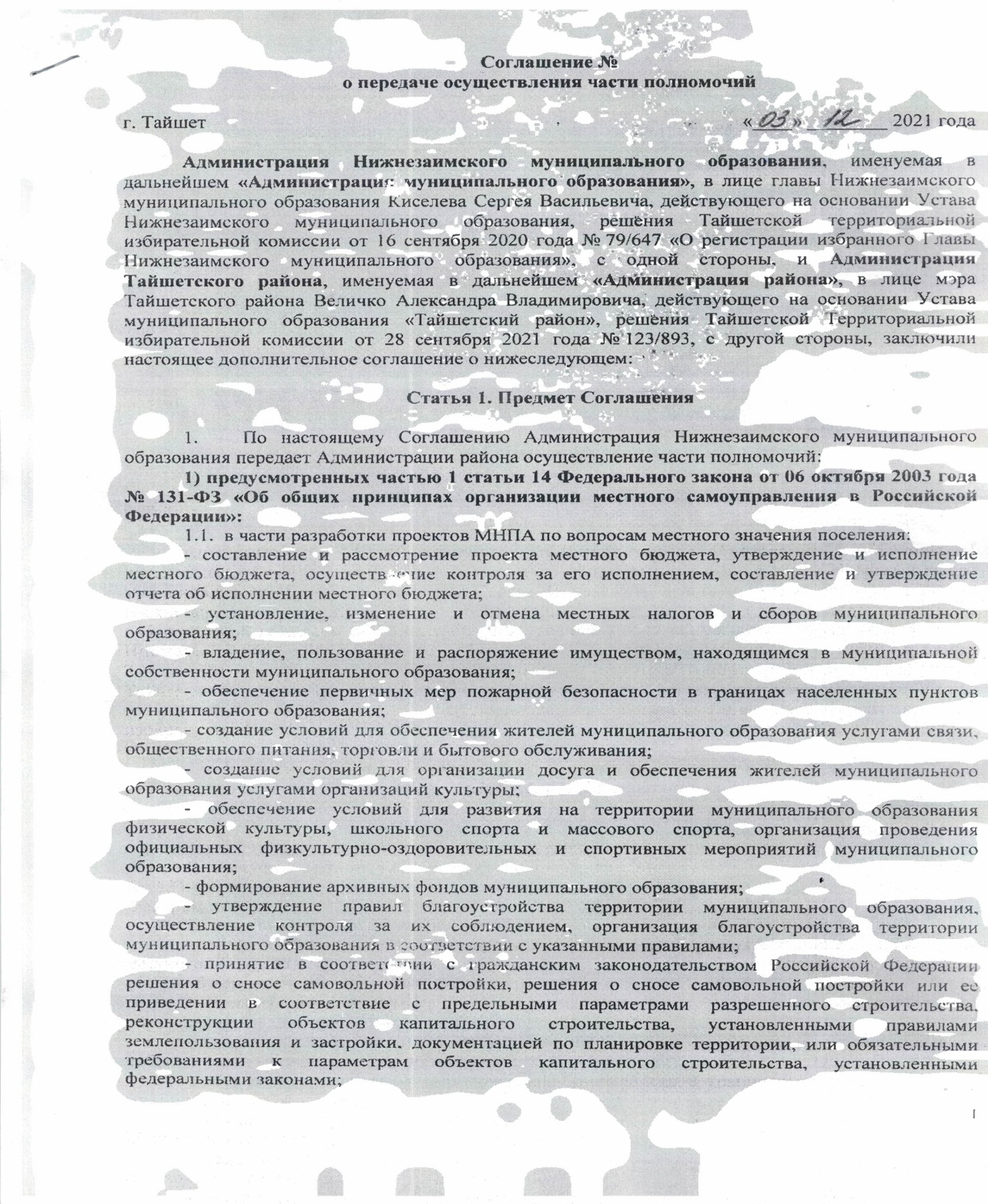 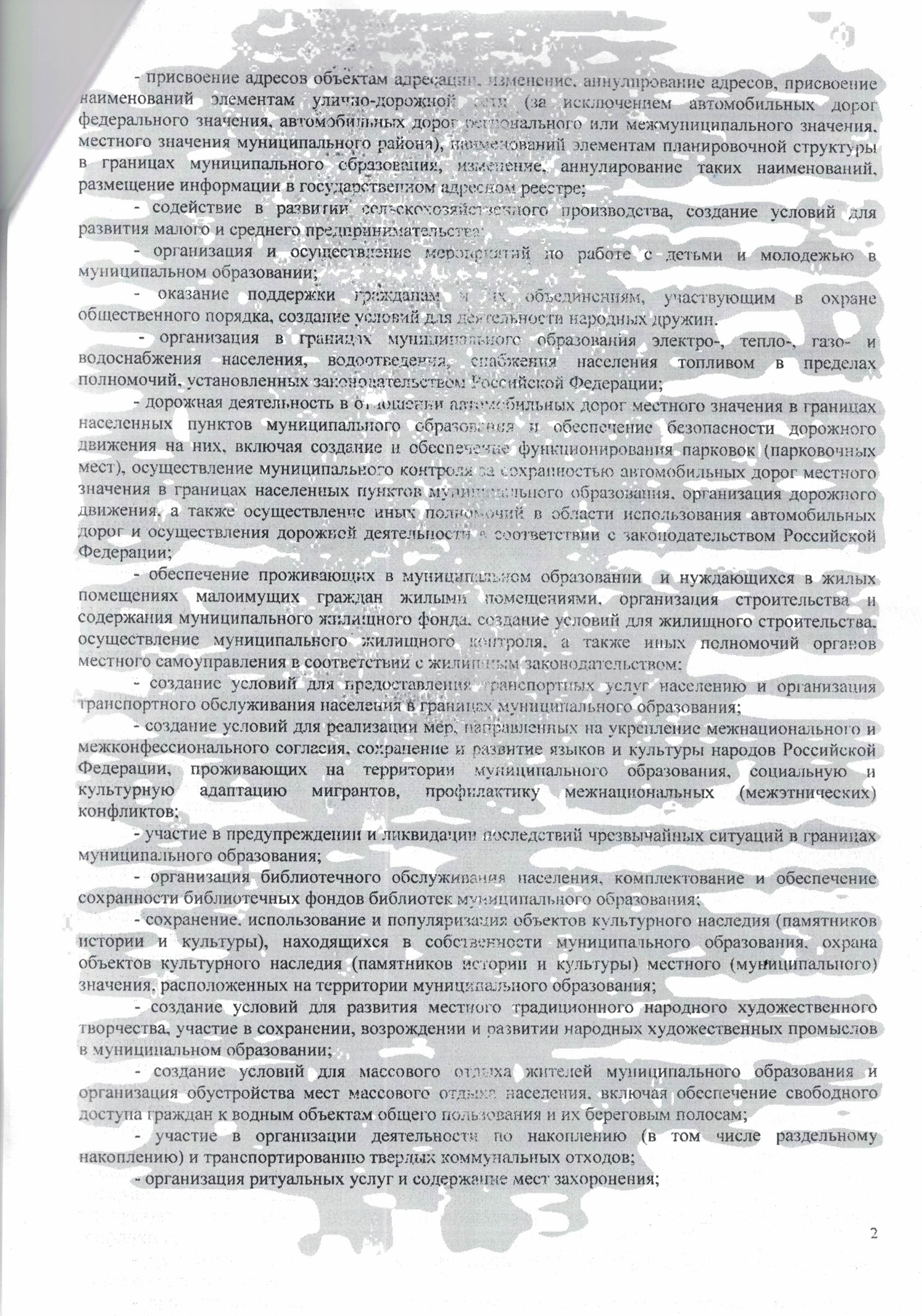 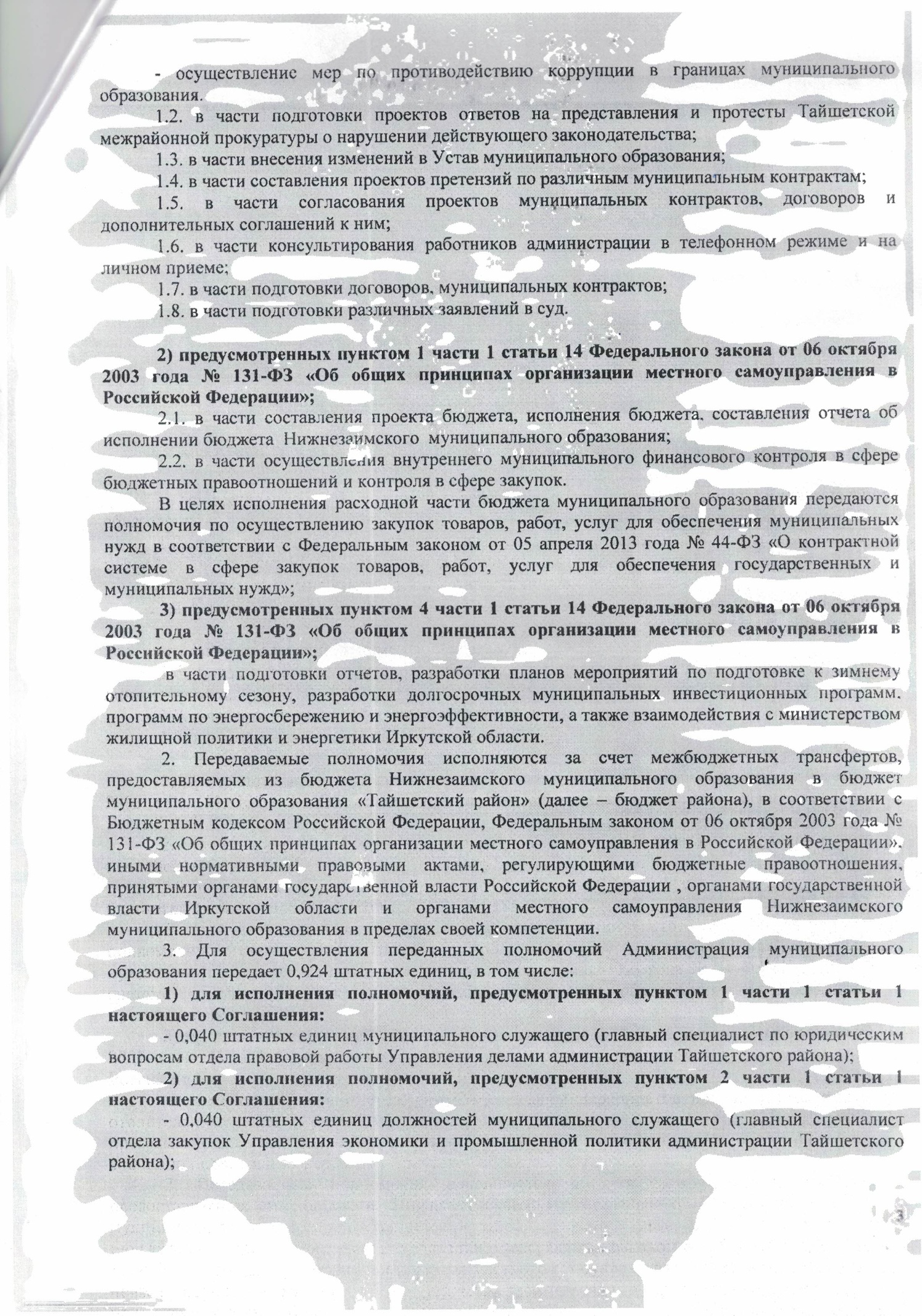 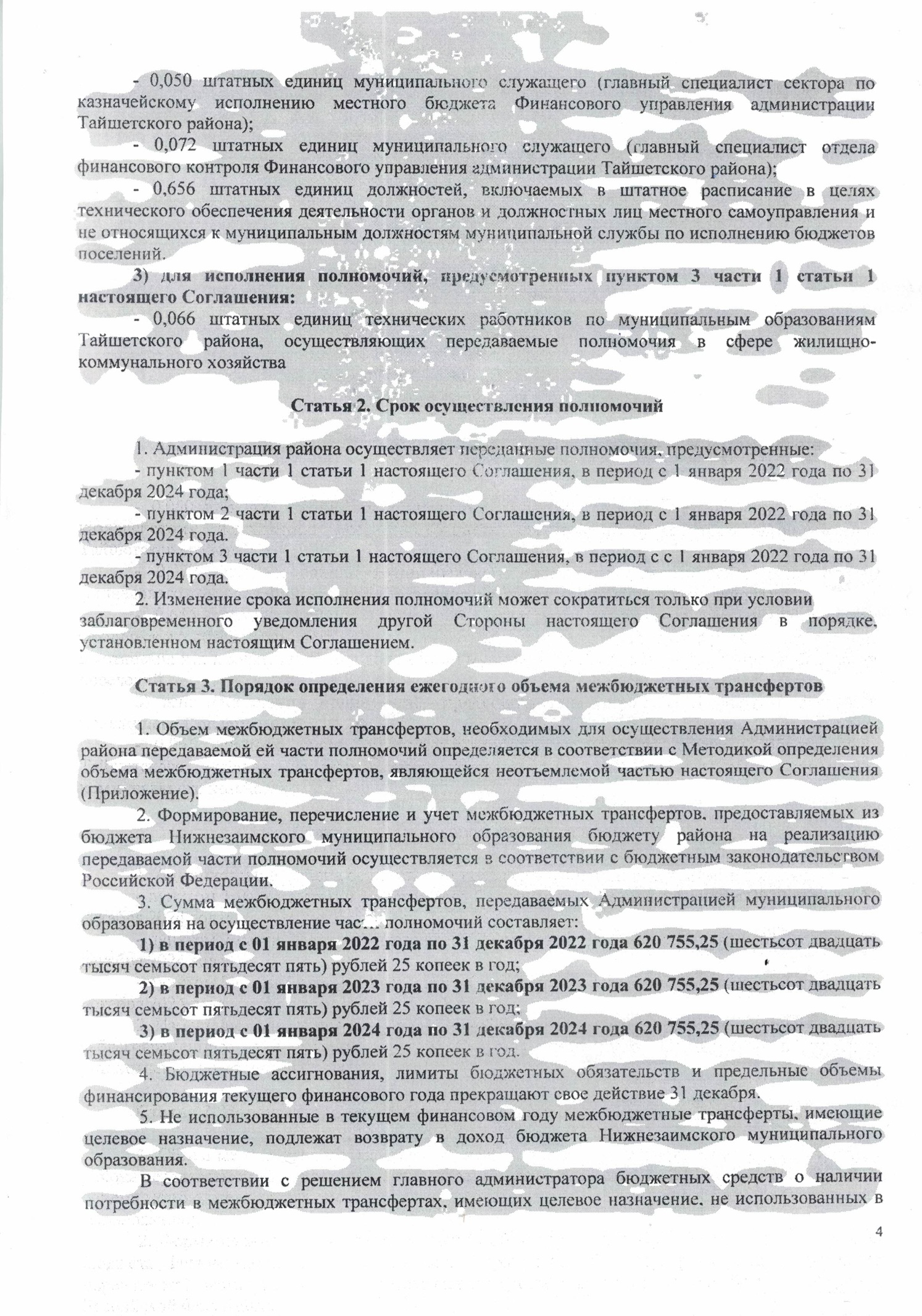 текущем финансовом году, средства в объеме, не превышающем остатка указанныхмежбюджетных трансфертов, могут быть возвращены в очередном финансовом году в доходбюджета, которому они были ранее предоставлены, для финансового обеспечения расходовбюджета, соответствующих целям предоставления указанных межбюджетных трансфертов.6. Объем межбюджетных трансфертов, передаваемых Администрацией муниципальногообразования Администрации района на осуществление части полномочий увеличивается приувеличении (индексации) окладов муниципальных служащих и работников, замещающихдолжности, включаемые в штатное расписание в целях технического обеспечения деятельностиорганов и должностных лиц местного самоуправления и не относящиеся к муниципальнымдолжностям муниципальной службы Администрации района.7. Администрация района обязуется в течение 10 дней с момента увеличения (индексации)окладов муниципальных служащих, работников, замещающих должности, включаемые в штатноерасписание в целях технического обеспечения деятельности органов и должностных лиц местногосамоуправления и не относящиеся к муниципальным должностям муниципальной службыАдминистрации района представить Администрации муниципального образованиядополнительное соглашение о внесении изменений в настоящее Соглашение.Статья 4. Права и обязанности Администрации Нижнезаимского муниципальногообразования'1. Администрация муниципального образования обязана:1) для осуществления полномочий, предусмотренных пунктом 1 части 1 статьи настоящего Соглашения:в части юридического сопровождения нормотворчества АдминистрацииНижнезаимского муниципального образования, юридической помощи в представлении изащите интересов Нижнезаимского муниципального образования при решении вопросовместного значения, согласования проектов муниципальных контрактов:- для проведения проверки соответствия требованиям действующего законодательствапроектов нормативных правовых актов администрации Нижнезаимского муниципальногообразования, проектов решений Думы Нижнезаимского муниципального образования и ихсогласования предоставлять главному специалисту по юридическим вопросам указанные проектынормативных правовых актов не позднее, чем за 10 календарных дней до их предполагаемогопринятия;- в срок, указанный главным специалистом по юридическим вопросам, после полученияпроекта решения Думы Нижнезаимского муниципального образования о внесении изменений вУстав Нижнезаимского муниципального образования, провести установленную действующимзаконодательством процедуру и обратиться в регистрирующий орган для регистрации изменений вустановленном порядке;- в случае необходимости оказания юридической помощи при рассмотрении жалоб,обращений граждан, ходатайств организаций, определений судебных органов, представлений,протестов органов прокуратуры, представлений других органов, представлять все необходимыедокументы главному специалисту по юридическим вопросам не позднее, чем за 7 дней доистечения срока, установленного для рассмотрения указанных обращений по существу;- в случае необходимости оказания юридической помощи в представлении и защите прав,имущественных и иных интересов администрации Нижнезаимского муниципального образованияв судах и других органах при рассмотрении споров по искам, предъявленным к администрацииНижнезаимского муниципального образования, по искам администрации Нижнезаимскогомуниципального образования, предъявленным в защиту прав и интересов муниципальногообразования, с подготовкой необходимых процессуальных документов, а также в представленииинтересов администрации Нижнезаимского муниципального образования как третьего лица,направлять соответствующее ходатайство в отдел правовой работы Управления деламиадминистрации Тайшетского района не позднее, чем за 7 календарных дней до дня первогосудебного заседания;5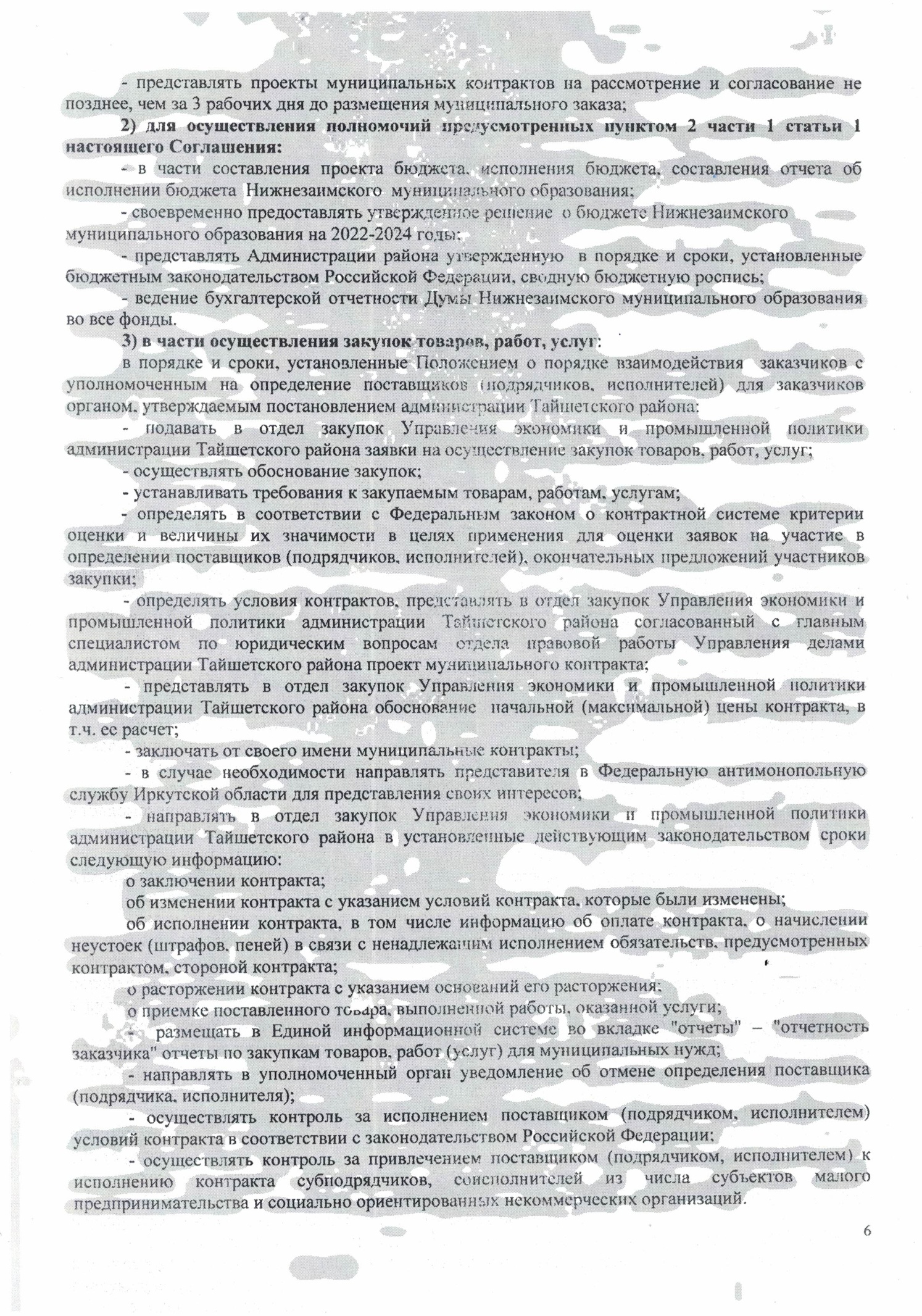 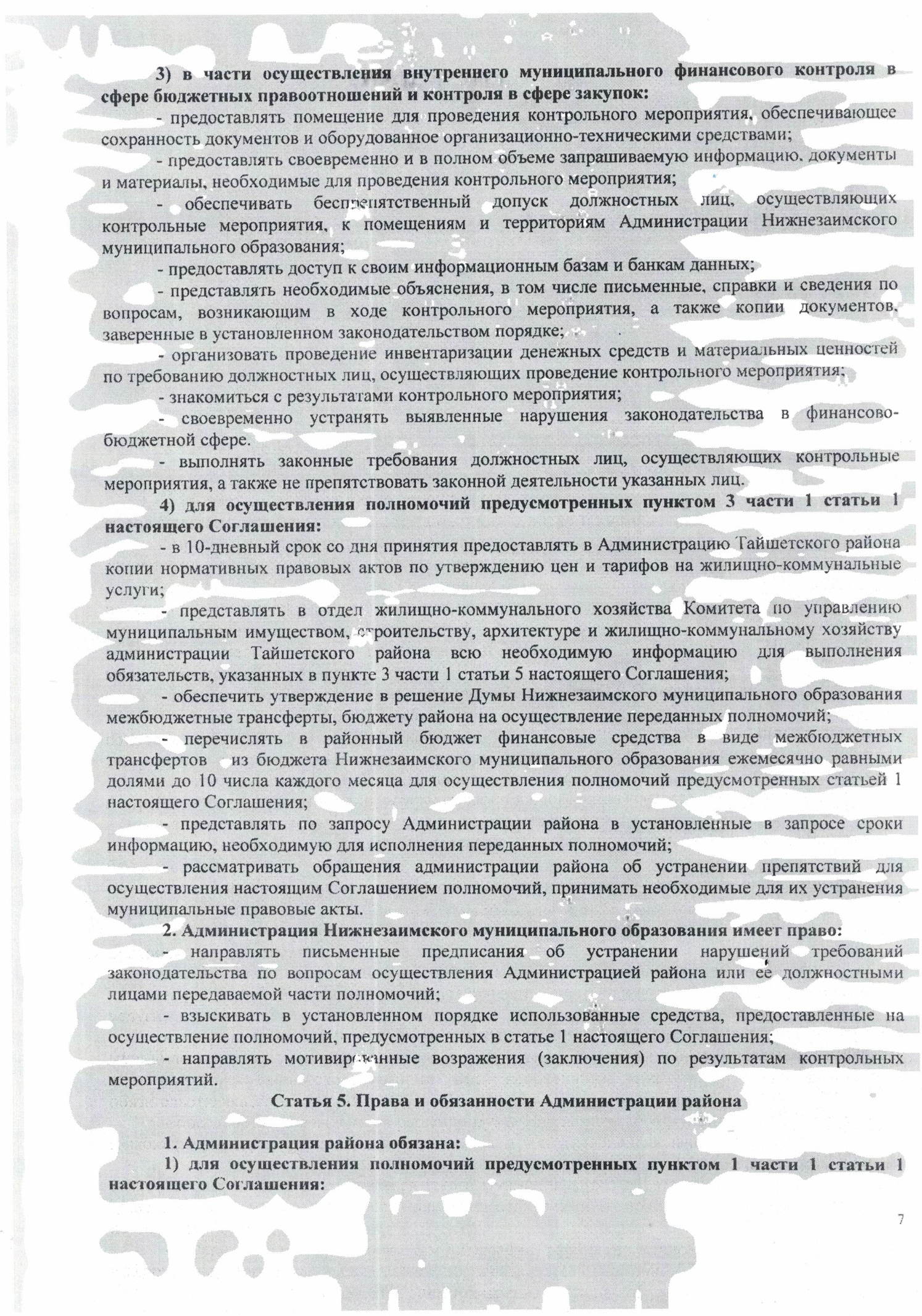 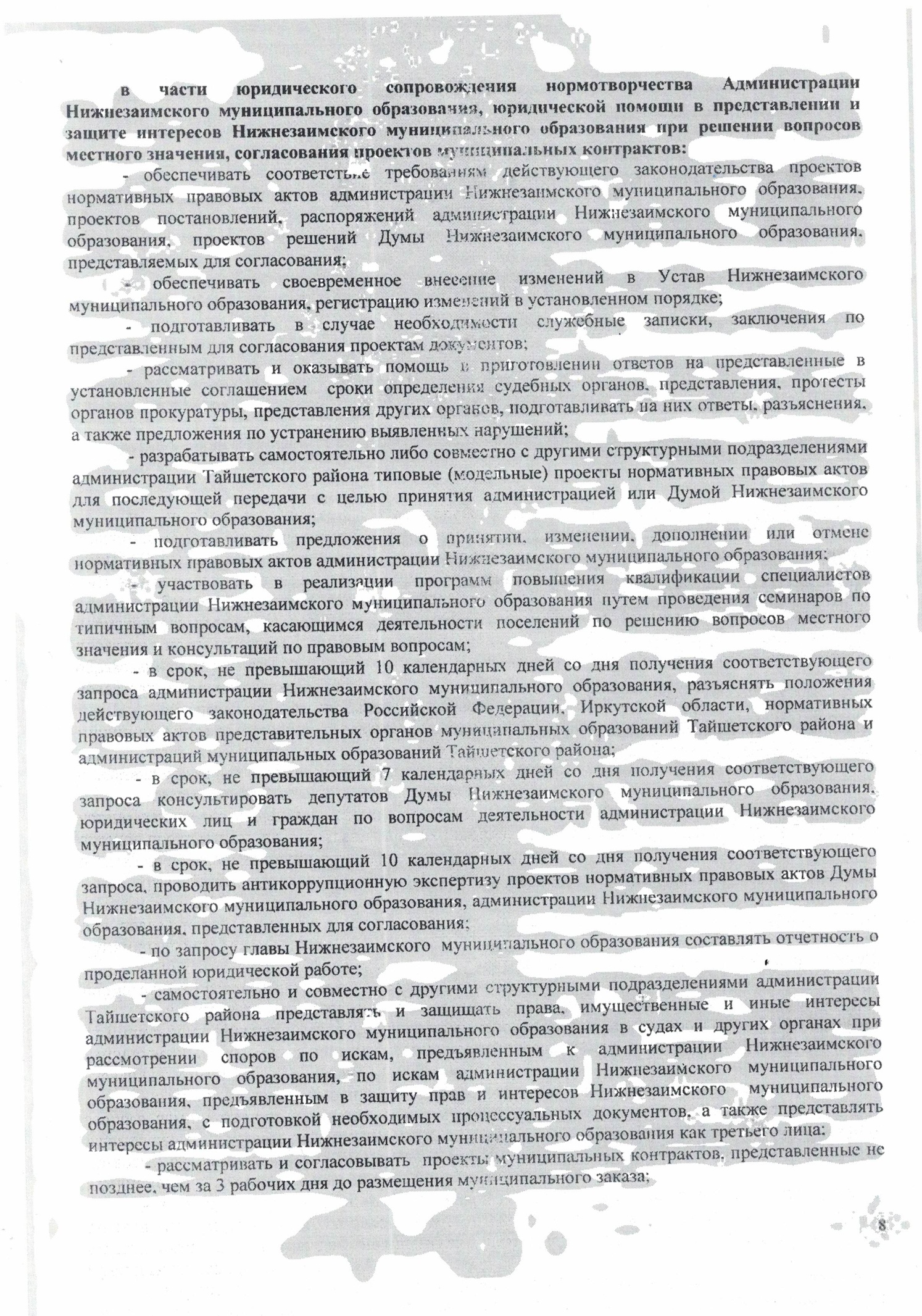 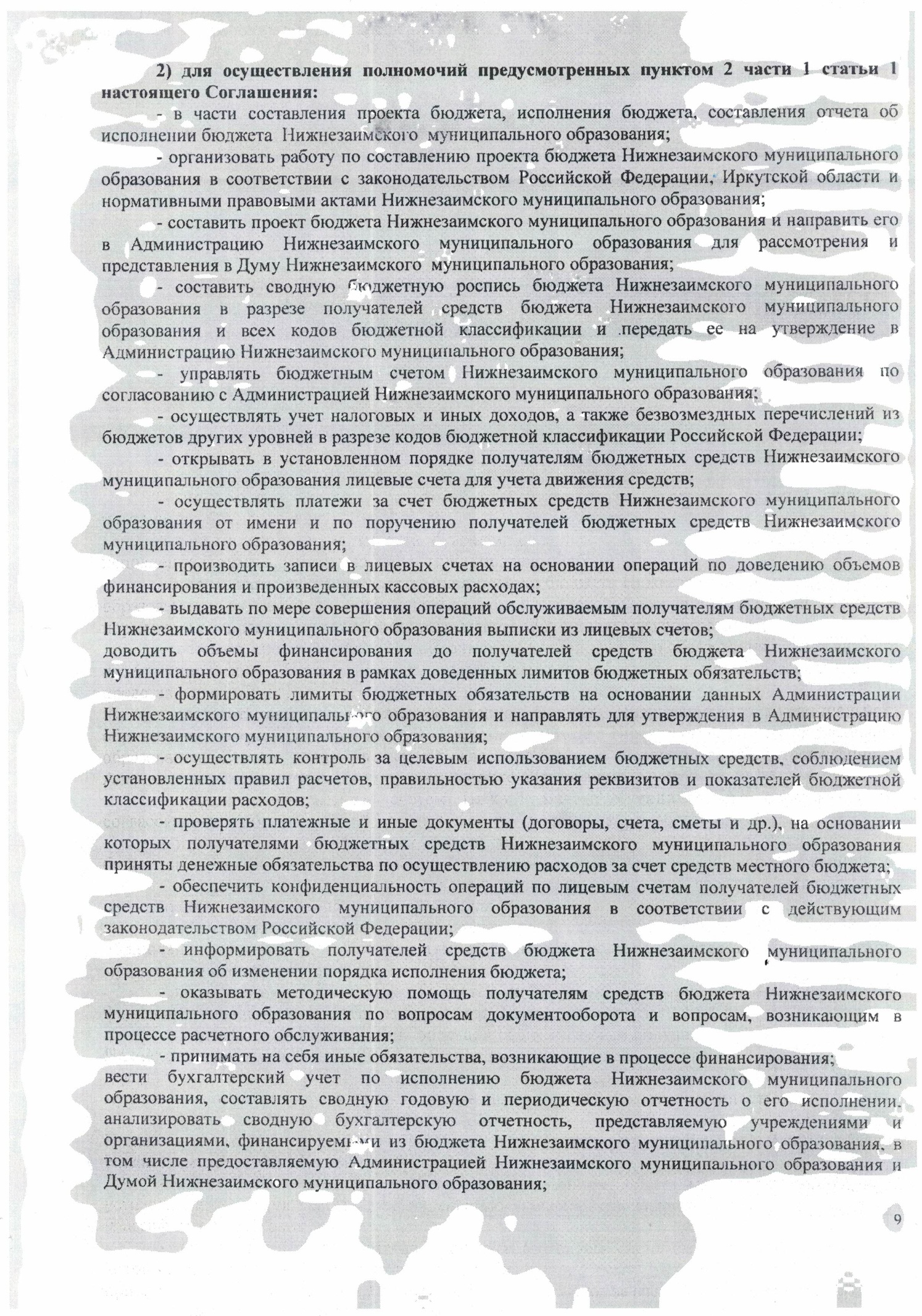 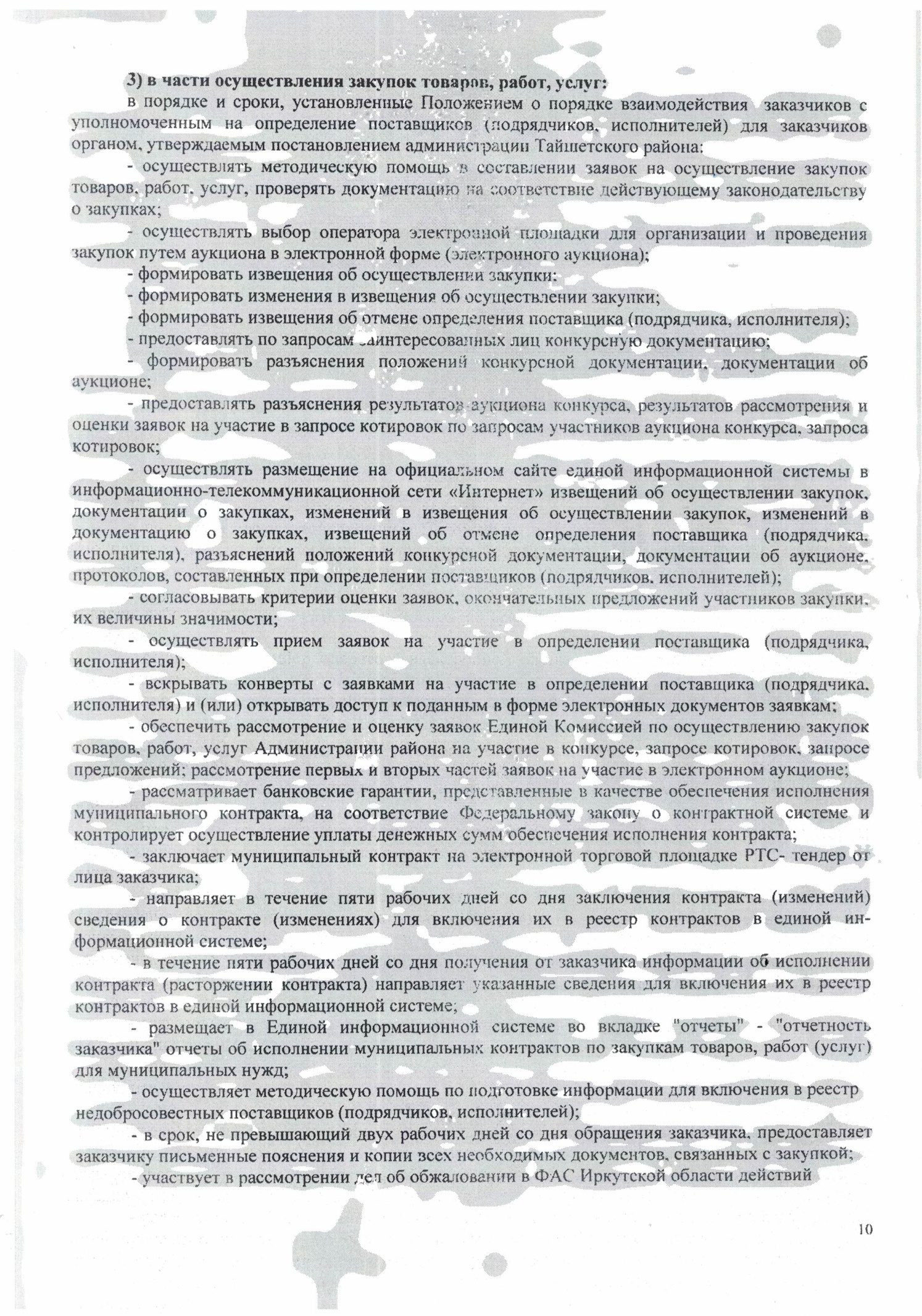 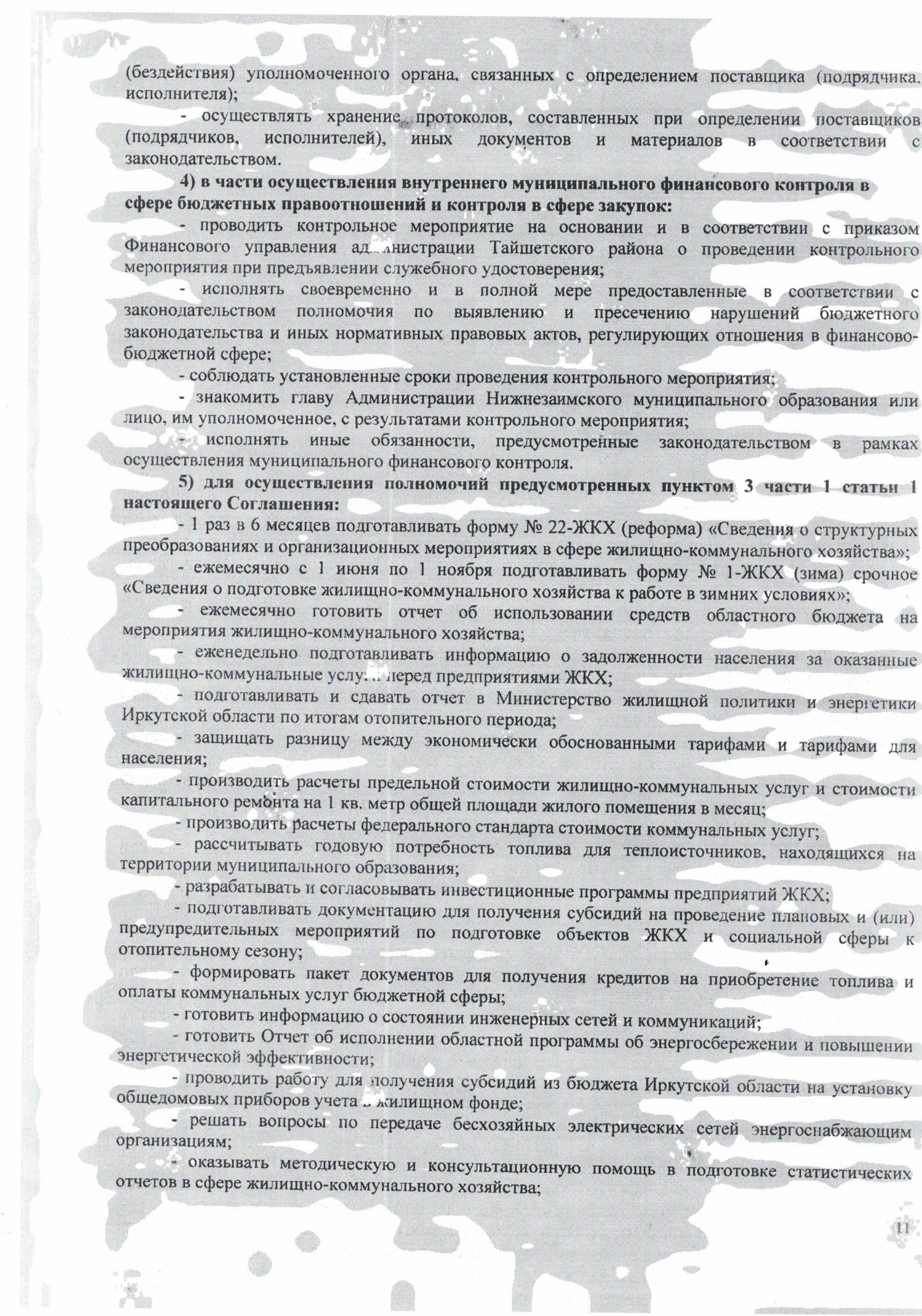 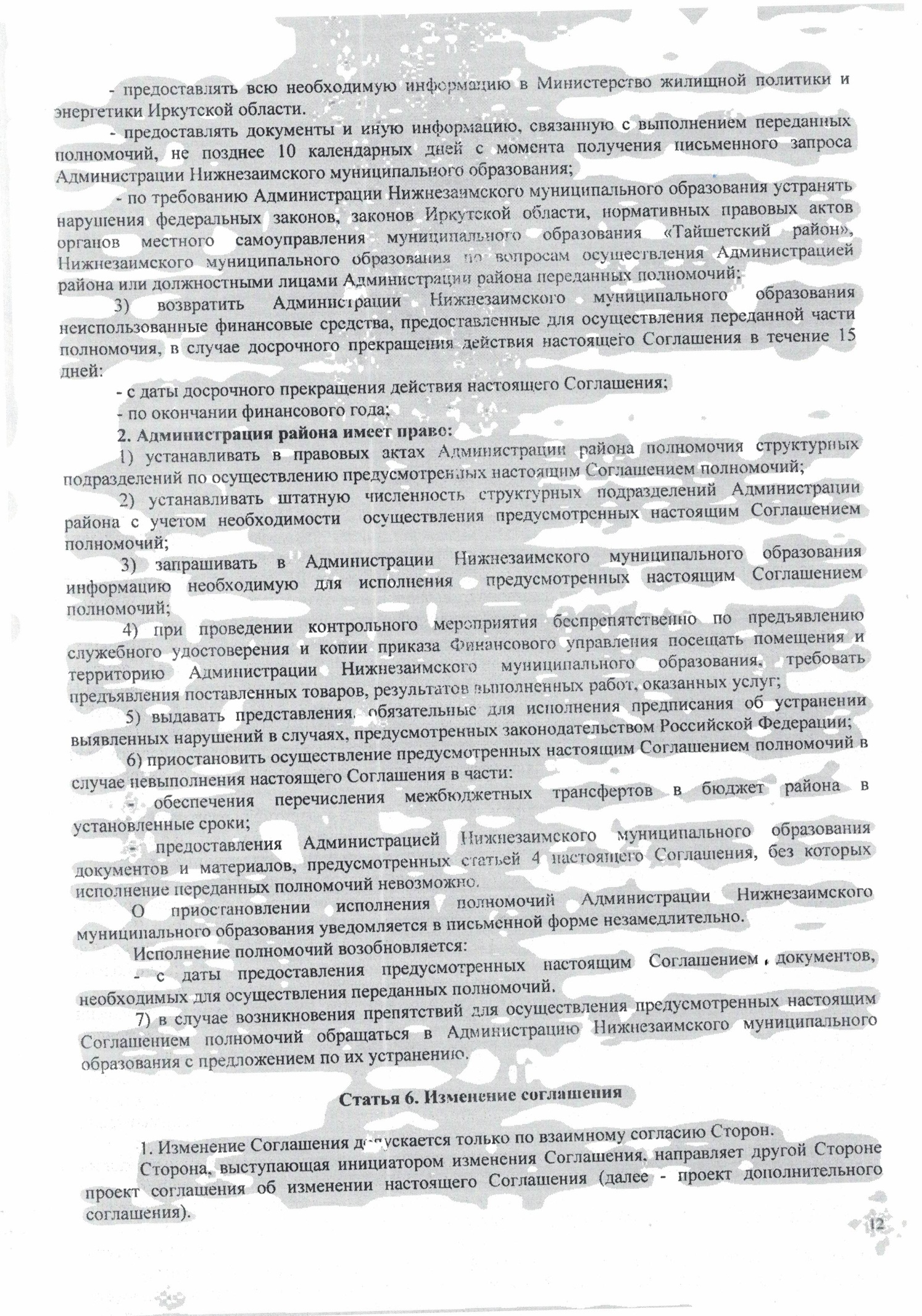 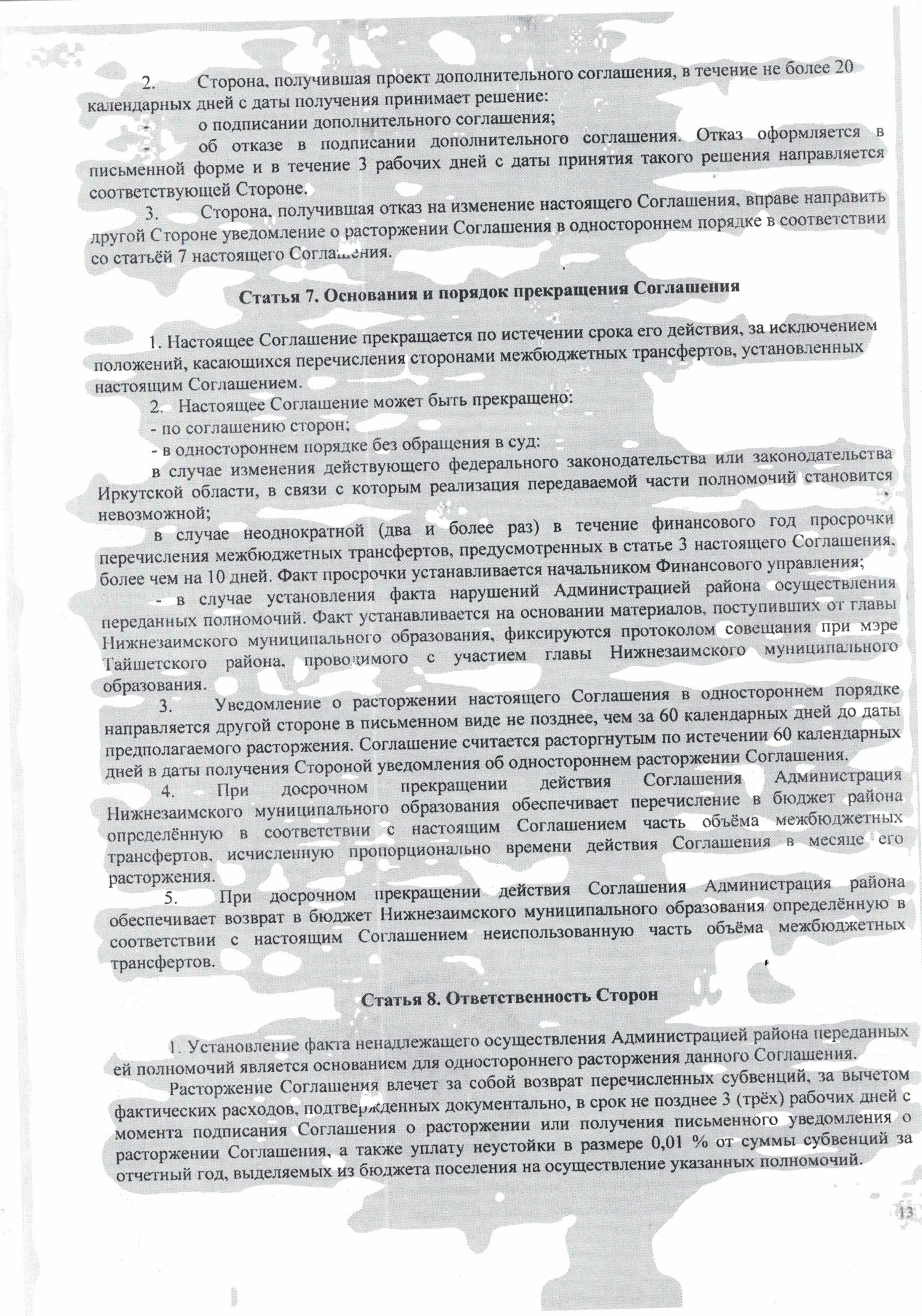 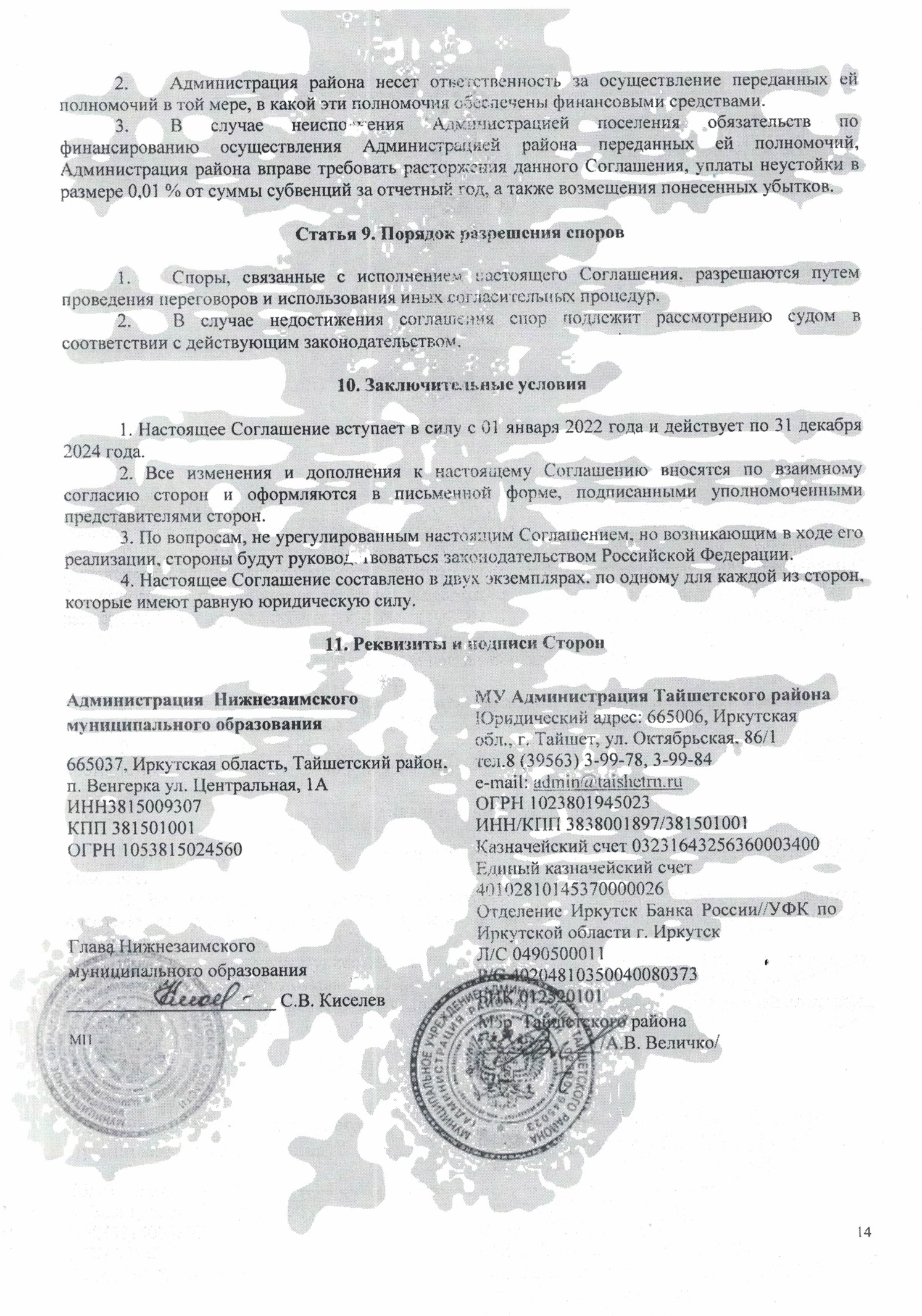 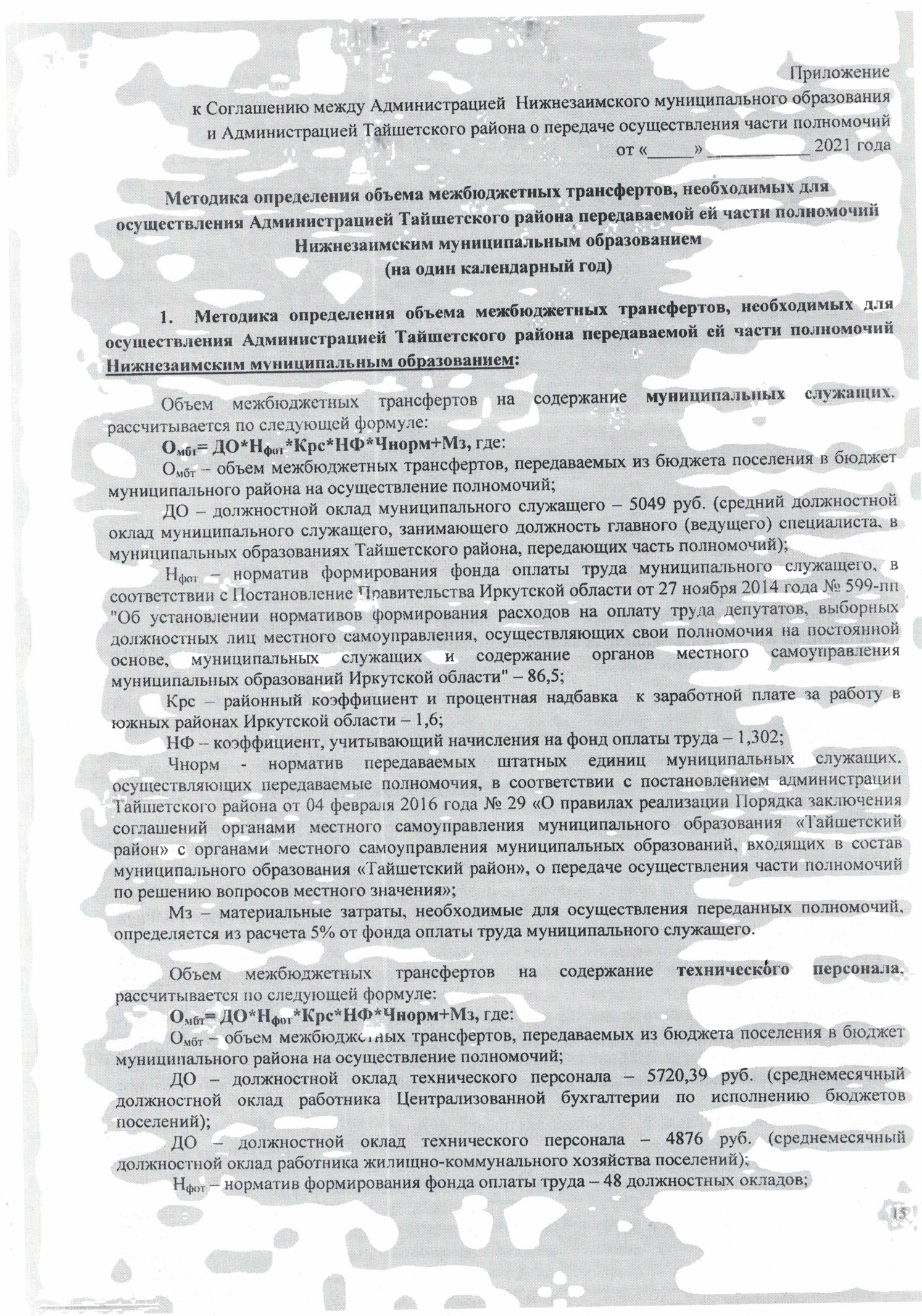 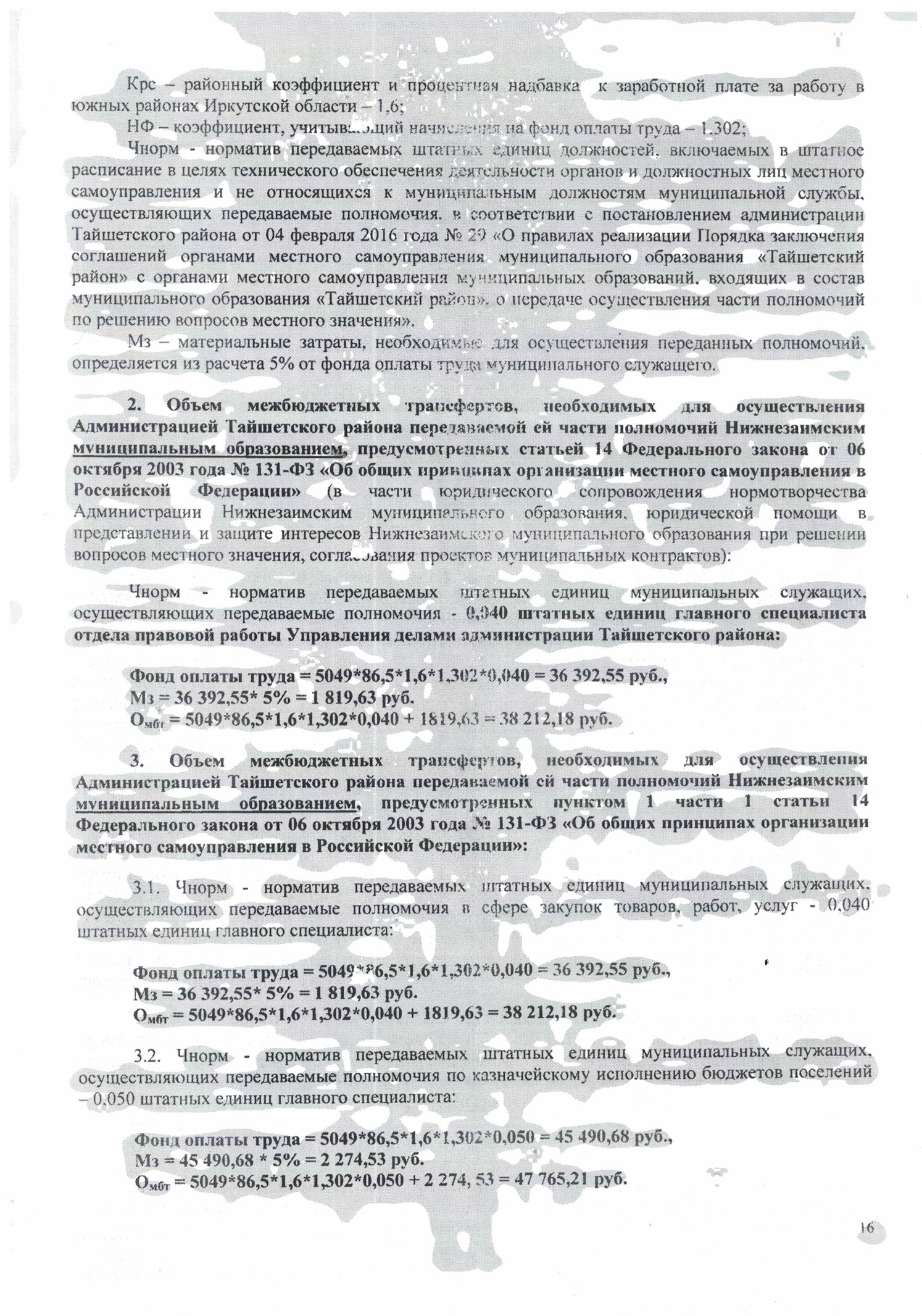 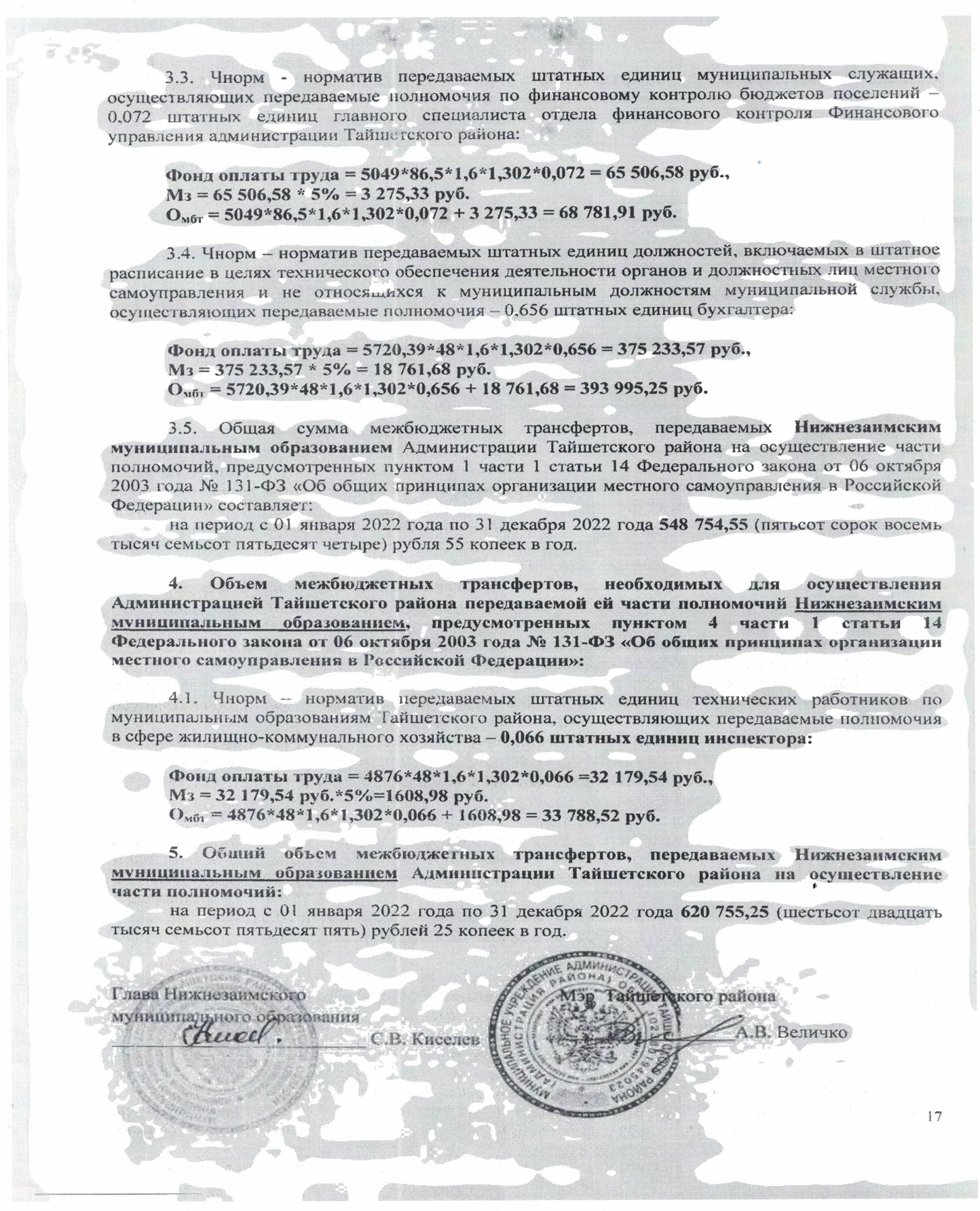 Администрация Нижнезаимского муниципального образованияРешения Думы Нижнезаимского МОПостановления главы администрации Нижнезаимского МОРаспоряжения Администрации Нижнезаимского МО СПЕЦИАЛЬНЫЙ ВЫПУСКУчредитель: МУ «Администрация Нижнезаимского муниципального образования»